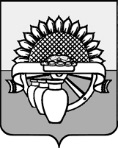 администрация ЦЕНТРАЛЬНОГО СЕЛЬСКОГО ПОСЕЛЕНИЯ БЕЛОГЛИНСКОГО РАЙОНАПОСТАНОВЛЕНИЕот    30.12.2020                                                                                       № 84 пос. ЦентральныйВ соответствии со статьей 78.2 Бюджетного кодекса Российской Федерации, Федеральным законом от 6 октября 2003 года № 131-ФЗ «Об общих принципах организации местного самоуправления в Российской Федерации», Уставом Центрального сельского поселения Белоглинского района, постановляю:    1. Утвердить Порядок принятия решений о предоставлении субсидии из бюджета Центрального сельского поселения Белоглинского района на осуществление капитальных вложений в объекты капитального строительства муниципальной собственности Центрального сельского поселения Белоглинского района и приобретение объектов недвижимого имущества в муниципальную собственность Центрального сельского поселения Белоглинского района (прилагается).2. Главному специалисту администрации Центрального сельского поселения Белоглинского района (Шувалова) опубликовать (обнародовать) настоящее постановление, главному специалисту администрации Центрального сельского поселения Белоглинского района (Жданкина) разместить в сети в сети «Интернет», на официальном сайте Центрального сельского поселения Белоглинского района (centrsp13.ru).3.Контроль за выполнением настоящего постановления оставляю за собой.   4. Постановление вступает в силу со дня его обнародования.Глава Центрального сельского поселения Белоглинского района                                                                      Е. А. КурленкоПОРЯДОКпринятия решений о предоставлении субсидии из бюджетаЦентрального сельского поселения Белоглинского района на осуществление капитальных вложений в объекты капитального строительства муниципальной собственности Центрального сельского поселения Белоглинского района и приобретение объектов недвижимогоимущества в муниципальную собственность Центрального сельского поселения Белоглинского районаОбщие положения              1.1. Настоящий Порядок устанавливает правила принятия решений о предоставлении муниципальным бюджетным учреждениям Центрального сельского поселения Белоглинского района и муниципальным автономным учреждениям  Центрального сельского поселения Белоглинского района (далее - учреждения),муниципальным унитарным предприятиям Центрального сельского поселения Белоглинского района (далее - предприятия) бюджетных ассигнований из бюджета Центрального сельского поселения Белоглинского района (далее- местный бюджет) в виде субсидии на осуществление учреждениями и предприятиями капитальных вложений в строительство (реконструкцию, в том числе с элементами реставрации, техническое перевооружение) объектов капитального строительства муниципальной собственности Центрального сельского поселения Белоглинского района и приобретение объектов недвижимого имущества в муниципальную собственность Центрального сельского поселения Белоглинского района.          1.2. Инициатором подготовки проекта решения может выступать администрация в лице структурного подразделения администрации Центрального сельского поселения Белоглинского района, действующее от имени администрации Центрального сельского поселения Белоглинского района, на который возложены координация и регулирование деятельности в соответствующей сфере управления (отрасли) (далее - отраслевой орган администрации), а в случае принятия                 решения  в рамках муниципальной программы Центрального сельского поселения Белоглинского района - координатор муниципальной программы Центрального сельского поселения Белоглинского района, в рамках которой планируется предоставление субсидий (далее - инициатор).                                                                                                                                                1.3. Не допускается при исполнении местного бюджета предоставление субсидии, если в отношении объекта капитального строительства или объекта недвижимого имущества принято решение о подготовке и реализации бюджетных инвестиций.                                                                                                                                                                   Принятие решения в отношении объектов капитального строительства или объектов недвижимого имущества, по которым было принято решение о подготовке и реализации бюджетных инвестиций в объекты капитального строительства муниципальной собственности Центрального сельского поселения Белоглинского района, осуществляется после признания последнего утратившим силу либо путем внесения в него изменений, связанных с изменением формы предоставления бюджетных средств (с бюджетных инвестиций на субсидии).           1.4. Отбор объектов капитального строительства либо объектов недвижимого имущества производится с учетом:приоритетов и целей развития Центрального сельского поселения Белоглинского района, исходя из прогнозов и программ социально- экономического развития района, муниципальных программ Центрального сельского поселения Белоглинского района, стратегий развития на среднесрочный и долгосрочный периоды, а также документов территориального планирования поселения; поручений главы Центрального сельского поселения Белоглинского района;положительного заключения о результатах проверки инвестиционного проекта на предмет эффективности использования средств местного бюджета, направляемых на капитальные вложения, или интегральной оценки, числовое значение которой соответствует или превышает установленное предельное (минимальное) значение равное 70 процентов.            1.5. Субсидия, предоставляемая учреждению (предприятию), не направляется на финансовое обеспечение следующих работ:разработка проектной документации на объекты капитального строительства или приобретение прав на использование типовой проектной документации, информация о которой включена в реестр типовой проектной документации (в отношении жилых и административных зданий, объектов социально-культурного и бытового назначения), и проведение инженерных изысканий, выполняемых для подготовки такой проектной документации;проведение государственной экспертизы проектной документации и результатов инженерных изысканий;            3)  проведение проверки достоверности определения сметной стоимости объектов капитального строительства, финансовое обеспечение строительства (реконструкции, в том числе с элементами реставрации, технического перевооружения) которых планируется осуществлять с использованием субсидии.           1.6. Субсидия, предоставляемая учреждению (предприятию), не направляется на финансовое обеспечение работ, указанных в пункте 1.5 настоящего Порядка, если иное не предусмотрено постановлением администрации Центрального сельского поселения Белоглинского района.2. Подготовка проекта решенияИнициатор подготавливает проект решения в форме проекта постановления администрации Центрального сельского поселения Белоглинского района.В случае предоставления субсидии в рамках муниципальной программы Центрального сельского поселения Белоглинского района (подпрограммы, ведомственной целевой программы, отдельного мероприятия) инициатор включает проект решения в соответствующую муниципальную программу (подпрограмму, ведомственную целевую программу) и согласовывает его с координатором муниципальной программы Центрального сельского поселения Белоглинского района в случае, если он не является одновременно ее координатором.Принятие решения в рамках муниципальных программ (подпрограмм, ведомственных целевых программ, отдельных мероприятий) оформляется путем дополнения этих программ (подпрограмм, ведомственных целевых программ) соответствующим приложением, ссылка на которое отражается в разделе «Механизм реализации муниципальной программы Центрального сельского поселения Белоглинского района, включающий, в том числе, методику оценки эффективности муниципальной программы (подпрограммы, ведомственной целевой программы)».Проектом решения могут предусматриваться несколько объектов капитального строительства или объектов недвижимого имущества одного           учреждения или предприятия, строительство (реконструкция, в том числе с элементами реставрации, техническое перевооружение) или приобретение       которых предусмотрено в виде субсидии, в том числе в рамках муниципальной программы Центрального сельского поселения Белоглинского района.Проект решения содержит следующую информацию:наименование объекта капитального строительства согласно проектной документации (или предполагаемое наименование объекта капитального строительства - в случае отсутствия утвержденной в установленном законодательством Российской Федерации порядке проектной документации на дату подготовки проекта решения) либо наименование объекта недвижимого имущества;направление инвестирования (цель осуществления бюджетных инвестиций): строительство, реконструкция, в том числе с элементами реставрации, техническое перевооружение или приобретение объектов недвижимого имущества;наименование застройщика, заказчика;мощность (прирост мощности) объекта капитального строительства, подлежащая вводу, мощность объекта недвижимого имущества;срок ввода в эксплуатацию объекта капитального строительства либо приобретения объекта недвижимого имущества;сметная стоимость объекта капитального строительства (при наличии утвержденной проектной документации) или предполагаемая (предельная) стоимость объекта капитального строительства, либо предполагаемая (предельная) стоимость приобретения объекта недвижимого имущества, с выделением объема субсидии на подготовку проектной документации и проведение инженерных изысканий или приобретение прав на использование типовой проектной документации;общий (предельный) объем субсидии, направляемой на осуществление капитальных вложений в объекты капитального строительства, с указанием объема субсидии на подготовку проектной документации и проведение инженерных изысканий или приобретение прав на использование типовой проектной документации, общий (предельный) объем субсидии на приобретение объекта недвижимого имущества;общий размер средств учреждения либо предприятия, направляемых на осуществление капитальных вложений в объекты капитального строительства или приобретение объектов недвижимого имущества.            В случае необходимости, информация, предусмотренная подпунктами                       6, 7 и 8 настоящего пункта может быть справочно дополнена выделением объема субсидии на приобретение оборудования.В проекте решения информация об объектах капитального строительства должна отображаться согласно приложению № 1 к настоящему Порядку, а           информация об объектах недвижимого имущества, приобретаемых с использованием субсидии, должна отображаться согласно приложению № 2 к настоящему Порядку.Информация об объекте капитального строительства дополняется справочно сведениями об объеме бюджетных ассигнований на оплату денежных обязательств получателей средств местного бюджета, не исполненных в предшествующем периоде в связи с отсутствием возможности их финансового обеспечения, а также финансовом обеспечении работ, не исполненном в предшествующем периоде, с указанием объема инвестиций в рублях (в случае их возникновения).Инициатор подготовки проекта решения согласовывает его с начальником финансового отдела администрации Центрального сельского поселения Белоглинского района.В случае если сметная стоимость объекта капитального строительства, объекта недвижимого имущества превышает 500 млн. рублей, а также по решению главы Центрального сельского поселения Белоглинского района, независимо от сметной стоимости объекта капитального строительства, объекта недвижимого имущества, обязательным условием согласования проекта решения является наличие положительного заключения  начальника финансового отдела администрации Центрального сельского поселения Белоглинского района о результатах проверки инвестиционного проекта на предмет эффективности использования средств местного бюджета, направляемых на капитальные вложения, в отношении объекта капитального строительства или объекта недвижимого имущества, включенного в проект решения.В случае необходимости корректировки проектной документации в проекте решения могут быть предусмотрены средства местного бюджета соответственно на корректировку этой документации и проведение инженерных изысканий, выполняемых для корректировки такой документации.При принятии решений, предусматривающих создание объектов районного значения за счет средств местного бюджета, подлежащих отображению в документах территориального планирования Центрального сельского поселения Белоглинского района, но не предусмотренных указанными документами территориального планирования, отдел архитектуры и градостроительства администрации муниципального образования Белоглинский район обеспечивает внесение соответствующих изменений в указанные документы территориального планирования администрации Центрального сельского поселения Белоглинского района в пятимесячный срок с даты принятия таких решений.           2.8.  Внесение изменений в решение, включая изменения, предусмотренные абзацем вторым пункта 1.3 настоящего Порядка, осуществляется в             соответствии с правилами, установленными настоящим Порядком.Глава Центрального сельского поселения Белоглинского района	Е.А.Курленко                                                                                ПРИЛОЖЕНИЕ № 1                                                     к  Порядку принятия решений                                                    предоставлении субсидий из бюджета Центрального сельского поселения Белоглинского района на осуществление капитальных вложений в объекты капитального             строительства муниципальной собственности Центрального сельского поселения Белоглинского района и приобретение объектов недвижимого имущества в муниципальную собственность Центрального сельского поселения Белоглинского района ФОРМАинформации об объекте капитального строительства_______________________________________________________________________________(наименование объекта капитального строительства согласно проектной
документации или предполагаемое наименование объекта капитального
строительства - в случае отсутствия утвержденной в установленном
законодательством Российской Федерации порядке проектной документации)на дату подготовки проекта решения)2Объем финансового обеспечения34Объем финансового обеспеченияПримечание.Объем финансового обеспечения в графе "предшествующий период" отражается одной суммой без распределения по годам.ПРИЛОЖЕНИЕ № 2к порядку принятия решений о предоставлении субсидий из бюджета Центрального сельского поселения Белоглинского района на осуществление капитальных  вложений в объекты капитального                          строительства муниципальной собственности Центрального сельского поселения Белоглинского района и приобретение объектов недвижимого имущества в муниципальную собственность Центрального сельского поселения Белоглинского района ФОРМАинформации об объекте недвижимого имущества,
приобретаемого с использованием субсидии____________________________________________________________________________________________________________            наименование объекта недвижимого имущества2Объем финансового обеспеченияПримечание.Объем финансового обеспечения в графе "предшествующий период" отражается одной суммой без распределения по годам.Об утверждении Порядка принятия решений
о предоставлении субсидии из бюджета Центрального сельского поселения Белоглинского района на осуществление капитальных вложений в объекты капитального строительства
муниципальной собственности Центрального сельского поселения Белоглинского района и приобретение
объектов недвижимого имущества в муниципальную
собственность Центрального сельского поселения Белоглинского районаОсновные технико-экономические показатели по объектуОсновные технико-экономические показатели по объектуОсновные технико-экономические показатели по объекту1Направление инвестирования (цель осуществления бюджетных инвестиций): строительство, реконструкция, в том числе с элементами реставрации, техническое перевооружение2Наименование застройщика, заказчика3Мощность (прирост мощности) объекта капитального строительства, подлежащая вводу4Срок ввода в эксплуатацию объекта капитального строительстваПоказательИсточник финансирования в рубляхПериод реализацииПериод реализацииПериод реализацииПериод реализацииПериод реализацииПоказательИсточник финансирования в рубляхвсегопредшествующийпериодтекущийгодпервый год плано вого перио даиТ.Д.1234567Сметнаястоимостьобъектакапитальногостроительства(при наличииутвержденнойпроектнойдокументации)илипредполагаемая(предельная)стоимостьобъектакапитальногостроительствавсегоСметнаястоимостьобъектакапитальногостроительства(при наличииутвержденнойпроектнойдокументации)илипредполагаемая(предельная)стоимостьобъектакапитальногостроительствафедеральныйбюджетСметнаястоимостьобъектакапитальногостроительства(при наличииутвержденнойпроектнойдокументации)илипредполагаемая(предельная)стоимостьобъектакапитальногостроительствакраевой бюджетСметнаястоимостьобъектакапитальногостроительства(при наличииутвержденнойпроектнойдокументации)илипредполагаемая(предельная)стоимостьобъектакапитальногостроительстварайонныйбюджетСметнаястоимостьобъектакапитальногостроительства(при наличииутвержденнойпроектнойдокументации)илипредполагаемая(предельная)стоимостьобъектакапитальногостроительстваиные источникив том числе:подготовкапроектнойдокументации ипроведениеинженерныхизысканий илиприобретениеправ наиспользованиетиповойпроектнойдокументациивсегоподготовкапроектнойдокументации ипроведениеинженерныхизысканий илиприобретениеправ наиспользованиетиповойпроектнойдокументациифедеральныйбюджетподготовкапроектнойдокументации ипроведениеинженерныхизысканий илиприобретениеправ наиспользованиетиповойпроектнойдокументациикраевой бюджетподготовкапроектнойдокументации ипроведениеинженерныхизысканий илиприобретениеправ наиспользованиетиповойпроектнойдокументациирайонныйбюджетподготовкапроектнойдокументации ипроведениеинженерныхизысканий илиприобретениеправ наиспользованиетиповойпроектнойдокументациииные источникиОбщий (предельный) объем субсидии, направляемой на осуществление капитальныхвсегоОбщий (предельный) объем субсидии, направляемой на осуществление капитальныхфедеральныйбюджетОбщий (предельный) объем субсидии, направляемой на осуществление капитальныхкраевой бюджетОбщий (предельный) объем субсидии, направляемой на осуществление капитальныхрайонныйбюджетОбъем финансового обеспеченияОбъем финансового обеспеченияОбъем финансового обеспеченияОбъем финансового обеспеченияОбъем финансового обеспеченияОбъем финансового обеспеченияОбъем финансового обеспеченияПоказательИсточник финансирования в рубляхПериод реализацииПериод реализацииПериод реализацииПериод реализацииПериод реализацииПоказательИсточник финансирования в рубляхвсегопредшествующийпериодтекущийгодпервый год плано вого перио даит.д.1234567вложений в объекты капитального строительствав том числе:подготовка проектной документации и проведение инженерных изысканий или приобретение прав наиспользованиетиповойпроектнойдокументациивсегоподготовка проектной документации и проведение инженерных изысканий или приобретение прав наиспользованиетиповойпроектнойдокументациифедеральныйбюджетподготовка проектной документации и проведение инженерных изысканий или приобретение прав наиспользованиетиповойпроектнойдокументациикраевой бюджетподготовка проектной документации и проведение инженерных изысканий или приобретение прав наиспользованиетиповойпроектнойдокументациирайонныйбюджетОбщий размер средствучреждения либопредприятия,направляемых наосуществлениекапитальныхвложений вобъектыкапитальногостроительствавсегоОбщий размер средствучреждения либопредприятия,направляемых наосуществлениекапитальныхвложений вобъектыкапитальногостроительствафедеральныйбюджетОбщий размер средствучреждения либопредприятия,направляемых наосуществлениекапитальныхвложений вобъектыкапитальногостроительствакраевой бюджетОбщий размер средствучреждения либопредприятия,направляемых наосуществлениекапитальныхвложений вобъектыкапитальногостроительстварайонныйбюджетОбщий размер средствучреждения либопредприятия,направляемых наосуществлениекапитальныхвложений вобъектыкапитальногостроительстваиные источникив том числе:подготовка проектной документации и проведение инженерных изысканий или приобретение прав наиспользованиевсегоподготовка проектной документации и проведение инженерных изысканий или приобретение прав наиспользованиефедеральныйбюджетподготовка проектной документации и проведение инженерных изысканий или приобретение прав наиспользованиекраевой бюджетподготовка проектной документации и проведение инженерных изысканий или приобретение прав наиспользованиерайонныйбюджетподготовка проектной документации и проведение инженерных изысканий или приобретение прав наиспользованиеиные источникиПоказательИсточник финансирования в рубляхПериод реализацииПериод реализацииПериод реализацииПериод реализацииПериод реализацииПоказательИсточник финансирования в рубляхвсегопредшествующийпериодтекущийгодпервый год плано вого перио даит.д.1234567типовойпроектнойдокументацииОсновные технико-экономические показатели по объектуОсновные технико-экономические показатели по объектуОсновные технико-экономические показатели по объектуОсновные технико-экономические показатели по объектуОсновные технико-экономические показатели по объектуОсновные технико-экономические показатели по объектуОсновные технико-экономические показатели по объектуОсновные технико-экономические показатели по объекту1Наименование получателя субсидииНаименование получателя субсидииНаименование получателя субсидии2Мощность объекта недвижимого имуществаМощность объекта недвижимого имуществаМощность объекта недвижимого имущества3Срок приобретения объекта недвижимого имуществаСрок приобретения объекта недвижимого имуществаСрок приобретения объекта недвижимого имуществаОбъем финансового обеспеченияОбъем финансового обеспеченияОбъем финансового обеспеченияОбъем финансового обеспеченияОбъем финансового обеспеченияОбъем финансового обеспеченияОбъем финансового обеспеченияОбъем финансового обеспеченияПоказателиПоказателиИсточник финансирова ния, в рубляхПериод реализацииПериод реализацииПериод реализацииПериод реализацииПериод реализацииПоказателиПоказателиИсточник финансирова ния, в рубляхвсегопредшествующийпериодтекущий  годпервыйгодплановогопериодаит.д.11234567Предполагаемая(предельная)стоимостьприобретенияобъектанедвижимогоимуществаПредполагаемая(предельная)стоимостьприобретенияобъектанедвижимогоимуществавсегоПредполагаемая(предельная)стоимостьприобретенияобъектанедвижимогоимуществаПредполагаемая(предельная)стоимостьприобретенияобъектанедвижимогоимуществафедеральныйбюджетПредполагаемая(предельная)стоимостьприобретенияобъектанедвижимогоимуществаПредполагаемая(предельная)стоимостьприобретенияобъектанедвижимогоимуществакраевойбюджетПредполагаемая(предельная)стоимостьприобретенияобъектанедвижимогоимуществаПредполагаемая(предельная)стоимостьприобретенияобъектанедвижимогоимуществарайонныйбюджетПредполагаемая(предельная)стоимостьприобретенияобъектанедвижимогоимуществаПредполагаемая(предельная)стоимостьприобретенияобъектанедвижимогоимуществаиныеисточникиОбщий(предельный) объем субсидии,Общий(предельный) объем субсидии,всегоОбщий(предельный) объем субсидии,Общий(предельный) объем субсидии,федеральныйбюджетПоказателиИсточник финансирова ния, в рубляхПериод реализацииПериод реализацииПериод реализацииПериод реализацииПериод реализацииПоказателиИсточник финансирова ния, в рубляхвсегопредшествующийпериодтекущ ий годпервыйгодплановогопериодаит.д.1234567направляемой наприобретениеобъектанедвижимогоимуществакраевойбюджетнаправляемой наприобретениеобъектанедвижимогоимуществарайонныйбюджетнаправляемой наприобретениеобъектанедвижимогоимуществавсегоОбщий размер средств учреждения либо предприятия, направляемых на приобретение объектов недвижимого имуществафедеральныйбюджетОбщий размер средств учреждения либо предприятия, направляемых на приобретение объектов недвижимого имуществакраевойбюджетОбщий размер средств учреждения либо предприятия, направляемых на приобретение объектов недвижимого имуществарайонныйбюджетОбщий размер средств учреждения либо предприятия, направляемых на приобретение объектов недвижимого имуществаиныеисточникиОбщий размер средств учреждения либо предприятия, направляемых на приобретение объектов недвижимого имуществаиныеисточники